Государственное бюджетное общеобразовательное учреждение школа № 657 Приморского района Санкт-ПетербургаПлан-конспект урока по физической культуре.Для учащихся 9А класса.Тема: Футбол. Техника ведения и остановка мяча.      Учитель:  Дятловский Александр СергеевичВремя: 40 минутТехнология: коллективная и индивидуальная деятельностьМесто: спортивный залИнвентарь: секундомер, конусы, свисток, футбольные мячи.Цель урока:Совершенствовать технику ведения мяча, удару по мячу и остановку мяча.Основные задачи урока:
Образовательная: совершенствовать технику ведения мяча.Коррекционно-развивающая: формировать у учащихся умение анализировать ошибки в технике выполнения упражнений Воспитательная: воспитывать уважительное отношение к другим людям, содействовать воспитанию уважения к моральным нормам; прививать интерес к предмету и учебной деятельности.Санкт-Петербург2019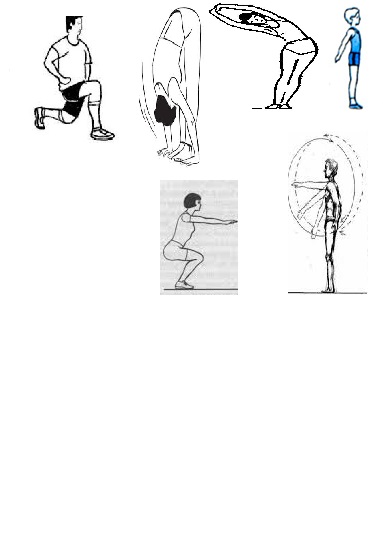 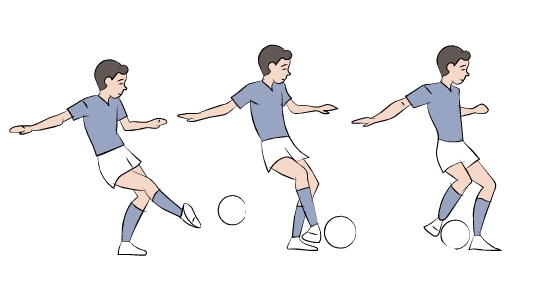 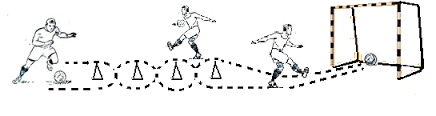 Части урокаЧастные задачиСодержание урокаДози-ровкаДействия учителя Действия ученикаФормируемые УУДПодготови-тельная часть(10 минут)Организовать класс для начала занятияПостроение класса в одну шеренгу по росту, приветствие, объявление темы урока2 минПредложить ученикам построиться вдоль линии разметки, проверить, чтобы ученики стояли по ростуВыполняют указания учителя, выстаиваются по росту самостоятельно проверяя правильность своего построения (посмотреть на соседа справа и слева)понимание занятий легкой атлетикой как средства организации здорового образа жизниПодготови-тельная часть(10 минут)Перестроить детей для проведения аэробной разминкиПерестроение из одной шеренги в три шеренги.Размыкание приставными шагами от направляющего.2 минПредложить ученикам рассчитаться по номерам  и выполнить перестроение по команде; разомкнуться от направляющего вправо на вытянутые руки в стороныПерестраиваются в шеренги и размыкаются, используя ранее изученные способы перестроенияумение оценивать правильность выполнения учебной задачи, возможности ее решения;Подготови-тельная часть(10 минут)Подготовить суставы, мышцы и связки  тела  учащихся к основной части урокаспособствовать укреплению голеностопного сустава;способствовать укреплению мышц плечевого пояса;способствовать укреплению мышц тазобедренного сустава;способствовать укреплению мышц ног;Комплекс комбинированных ОРУ, выполняемых под музыку поточным способом в условиях длительной физической нагрузки средней интенсивностиИ.П. – О.С. (стойка руки на пояс)1). Основные шаги оздоровительной аэробики: а. марш на месте под музыкуб. базовый шаг: шаг правой ногой вперед, приставить левую; шаг правой ногой назад, приставить левую.в. передвижения вперед- назадг. приставной шагд. ви-степе. а-степ ж. марш на месте, руки в стороны, вверх,перед собойопустить вниз(повторить упражнение 4 раза)з. приставной шаг вправо, правая рука согнута в локтевом суставе, левая внизу; приставить левую ногу, смена положения рук (повторить упражнение в другую сторону)и. приставной шаг вправо, руки в стороны, приставить левую ногу, руки согнуть в локтях перед грудью, повторить в другую сторону.2) Махи ногамиИ.П. – О.С.а. «кик»: шаг правой ногой в сторону, мах прямой левой ногой, повторить в другую сторону б. мах прямой ногой назад в. мах прямой ногой в сторонуг. шаг правой ногой в сторону, выставление левой ноги на носок (без переноса тела), повторить в другую сторону3). Прыжки И.П. – О.С.а. прыжки на правой ногеб. прыжки на левой ногев. прыжки на двух ногах 4). Бег на месте:- бег без задания- с высоким подниманием бедра- с захлестыванием голени назад-с выносом прямых ног5). Бег с небольшими передвижениями - по кругу вправо- бег на месте - по кругу влево- бег на месте;- «восьмерка» вправо- бег на месте;- «восьмерка» влево- бег на месте;6). Марш на месте, восстановление дыхания.6 мин.16 счетов;16 счетов;на каждые 4 счета (всего 16 счетов);16 сч.;32 сч.;32 сч.;1-23-45-67-8(всего 32 счета);16 сч.;16 сч.;16 сч.;16 сч.;16 сч.;16 сч.;8 счетов8 счетов16 счетов8счетов8 счетов8 счетов8 счетов8 счетов8 счетов8 счетов8 счетов8 счетов8 счетов8 счетов8 счетов32 счетаПроговаривает каждое движение, считает вслух для лучшего согласования движений с музыкой.Обращать внимание на постановку ног на полную стопуСледит за правильностью выполнения упражнений и их амплитудой, поддерживает учащихся, создают позитивное настроение, использует зрительные образы (изображают животных, птичек, мульт-героев)Следит за высотой подъема бедра, наклоном корпуса, положением спины, дыханиемСледит за соблюдением дистанции; обращает внимание на выполнение упражнения строго в одном направлении всем классомВдох, руки через стороны вверх и выдох, руки вниз.Выполняют упражнения под музыку, согласовывают движения с музыкой, помогают товарищам выполнять упражнения в ритме со всемиАктивно выполняют упражнения, выполняют игровые задания разминки, самостоятельно включают в свои действия зрительные образы.Выполняют беговые упражнения, самостоятельно следят за правильностью выполнения упражненийВыполняют задания в группах, чтобы избежать травм и столкновений, следят за соблюдением дистанции и темпом бегаВосстанавливают дыхание-умение максимально проявлять физические способности (качества) при выполнении упражнений по физической культуре;-умение оказать взаимопомощь и поддержку в совместном освоении упражнений;-умение оценивать правильность выполнения учебной задачи, возможности ее решениявладение широким арсеналом двигательных действий, активное их использование в самостоятельно организуемой спортивно-оздоровительной и физкультурно-оздоровительной деятельностивладение навыками выполнения жизненно важных двигательных умений (ходьба, бег, прыжки)Основная часть(25 минут)Совершенствовать технику ведения мячаСовершенствовать технику передачи мяча и остановки мячаСпособствовать развитию игровой выносливостиУпражнения на технику ведения мяча:-Вокруг себя-Змейкой-Восьмерка Упражнения на технику передачи мяча:-на месте-в движение-в движение и с завершающим ударом по воротамИгра в футбол 5х58 мин7 мин10 минУчитель показывает сам каждое упражнения . Указывает на возможные ошибки.Формулирует задание, осуществляет контроль.Учитель показывает сам каждое упражнения . Указывает на возможные ошибки.Формулирует задание, осуществляет контроль.Следит за соблюдение правил игры в футболУчащиеся делятся на пары. Один ученик выполняет упражнения, а  другой находит.Слушают, выполняют упражнение.Самоконтроль правильности выполнения упражнения.Слушают, выполняют упражнение.Самоконтроль правильности выполнения упражнения.Принимают участие в игре футбол-Умение контролировать свои действия, ориентируясь на показ учителя.-Умение организовать деятельность в паре.-Умение контролировать свои действия, ориентируясь на показ учителя.-Умение организовать деятельность в паре.Умение максимально проявлять физические способности(качества) во время урока физической кульутрыЗаключительная часть(5 минут)Подведение итогов урокаУпражнения на восстановление дыхания2 мин3 минСледит за правильностью выполнения упражнений и оценивать состояние учащихся;Подводит итоги урокаВыполняют упражнения самостоятельно с учетом приобретенных навыков правильного дыхания и его восстановления, делают выводы по уроку, анализируют собственные ошибки и достижения- формирование индивидуальной учебной самостоятельности и ответственности;-способность к формированию ценностно-смысловых установок и моральных норм